ANEXO IIITermo de Responsabilidade de Hospital VeterinárioDECLARO, ainda, que o estabelecimento cumpre integralmente as condições de funcionamento prescritas na Resolução nº 1.275/2019 do CFMV, em especial o art. 11 e 15. Assim, ATESTO e ME RESPONSABILIZO pela existência dos seguintes itens, bem como pelo cumprimento das seguintes normas de boas práticas no estabelecimento registrando:- ambiente de recepção e espera;- arquivo médico físico ou informatizado;- recinto sanitário para uso do público, podendo ser considerados aqueles que integram um Condomínio ou Centro Comercial, onde já existam banheiros públicos compartilhados, ou, ainda, quando integrar uma mesma estrutura física compartilhada com estabelecimentos médico-veterinários;- balança para pesagem dos animais;- sala de atendimento contendo: a) mesa impermeável para atendimento; b) pia de higienização;unidade de refrigeração exclusiva de vacinas, antígenos, medicamentos e outros materiais biológicos;armário próprio para equipamentos e medicamentos.- setor de diagnóstico contendo, no mínimo: a) sala e serviço de radiologia veterinária de acordo com a legislação vigente, sob a responsabilidade técnica de médico-veterinário; b) equipamentos e serviços de ultrassonografia veterinária; c) equipamentos e serviços de eletrocardiografia veterinária; d) equipamentos laboratoriais básicos para atendimento de emergência que compreendam, no mínimo, centrífuga de micro-hematócrito, refratômetro, glicosímetro, lactímetro, microscópio e fitas de urinálise.- setor cirúrgico dispondo de: a) ambiente para preparo do paciente contendo mesa impermeável; b) ambiente de recuperação do paciente contendo: 1. provisão de oxigênio; 2. sistema de aquecimento para o paciente. c) ambiente de antissepsia e paramentação, imediatamente adjacente à sala de cirurgia, com pia, dispositivo dispensador de detergente e torneira acionáveis por foto sensor, ou através do cotovelo, joelho ou pé; d) sala de lavagem e esterilização de materiais, contendo equipamentos paralavagem, secagem e esterilização de materiais por autoclavagem, com as devidas barreiras físicas; e) sala de Cirurgia contendo: 1. mesa cirúrgica impermeável;2. equipamentos para anestesia; 3. sistema de iluminação emergencial própria; 4. foco cirúrgico; 5. instrumental para cirurgia em qualidade e quantidade adequadas à rotina; 6. mesa auxiliar; 7. paredes e pisos de fácil higienização, observada a legislação sanitária pertinente; 8. provisão de oxigênio; 9. sistema de aquecimento para o paciente; 10. equipamentos para intubação e suporte ventilatório; 11. equipamentos de monitoração que forneçam, no mínimo, os seguintes parâmetros: temperatura, oximetria, pressão arterial e frequência cardíaca.- setor de internação contendo: a) mesa impermeável; b) pia de higienização; c) ambiente para higienização do paciente com disponibilização de água corrente; d) baias, boxes ou outras acomodações individuais compatíveis com os pacientes a serem internados, de fácil higienização, obedecidas as normas sanitárias vigentes; e) armário para guarda de medicamentos e materiais descartáveis necessários ao seu funcionamento; f) sistema de aquecimento para o paciente; h) sala de isolamento exclusiva para internação de doenças infectocontagiosas;- setor de sustentação contendo: a) lavanderia, que pode ser suprimida quando o estabelecimento utilizar a terceirização deste serviço, que deve ser comprovado através de contrato/convênio com empresa executora;b) depósito de material de limpeza/almoxarifado; c) ambiente para descanso e de alimentação do médico- veterinário e funcionários; d) sanitários/vestiários compatíveis com o número de usuários; e) local de estocagem de medicamentos e materiais de consumo;f) unidade refrigerada exclusiva para conservação de animais mortos e resíduos biológicos.Rua Cyro Lima, 125, Enseada do Suá - CEP 29050-230 – Vitória/ES Tel/Fax (27) 3324-3877 - E-mail: crmves@terra.com.br - CNPJ 27.398.460/0001-76- o armazenamento de medicamentos, vacinas, antígenos e outros materiais biológicos somente poderá ser feito em geladeiras ou unidades de refrigeração exclusivas, contendo termômetro de máxima e mínima, com registro diário de temperatura;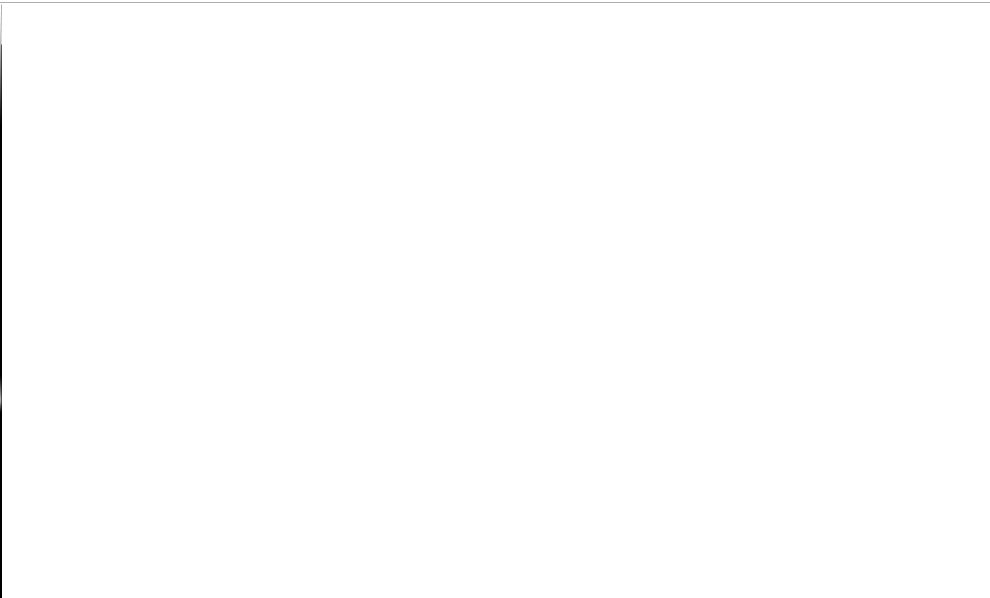 - o armazenamento de alimentos deverá ser feito em geladeiras ou unidades de refrigeração de uso exclusivo de alimentos de animais e de humanos em separado;- dispor do Plano de Gerenciamento de Resíduos de Serviço de Saúde - PGRSS;- os fluxos de área limpa e suja, crítica e não crítica, devem ser respeitados;- os medicamentos controlados, de uso humano ou veterinário, devem estar armazenados em armários providos de fechadura, sob controle e registro do médico-veterinário responsável técnico;- todas as pias de higienização devem ser providas de material para higiene, como papel toalha e dispensador de detergente;- manter as instalações físicas dos ambientes externos e internos em boas condições deconservação, segurança, organização, conforto e limpeza;- garantir a qualidade e disponibilidade dos equipamentos, materiais, insumos e medicamentos de acordo com a complexidade do serviço e necessários ao atendimento da demanda;- garantir que os materiais e equipamentos sejam utilizados exclusivamente para os fins a que se destinam;- garantir que os mobiliários sejam revestidos de material lavável e impermeável, não apresentando furos, rasgos, sulcos e reentrâncias;- garantir a qualidade dos processos de desinfecção e esterilização de equipamentos e materiais;- garantir ações eficazes e contínuas de controle de vetores e pragas urbanas;- os produtos violados e/ou vencidos, sob suspeita de falsificação, adulteração ou alteração devem ser segregados em ambiente seguro e diverso da área de dispensação e das áreas de uso e identificados quanto a sua condição e destino.Rua Cyro Lima, 125, Enseada do Suá - CEP 29050-230 – Vitória/ES Tel/Fax (27) 3324-3877 - E-mail: crmves@terra.com.br - CNPJ 27.398.460/0001-76